                   Деда Мраз______________________________________________________ _________________________________________________________ __________________________________________________________________________________________________________________ _________________________________________________________ _________________________________________________________ _________________________________________________________ _________________________________________________________ _________________________________________________________ _________________________________________________________ _________________________________________________________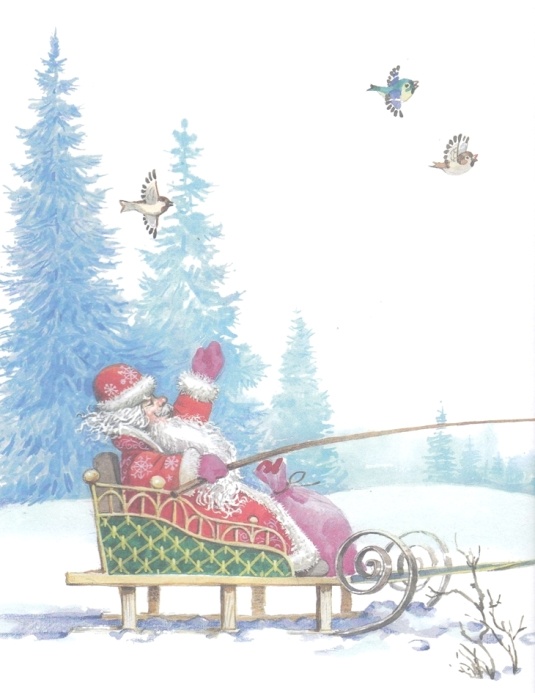                Деда Мраз____________________________________________________ _________________________________________________________ __________________________________________________________________________________________________________________ _________________________________________________________ _________________________________________________________ _________________________________________________________ _________________________________________________________ _________________________________________________________ _________________________________________________________ _________________________________________________________